<FULL NAME>IPSC MemberRE: 	IPSC AUSTRALIA INVITATION TO VISIT AUSTRALIADear <GIVEN NAME>As the Regional Director for IPSC Australia, I would like to extend an invitation to you to visit Australia in June/July 2024 to compete in the IPSC Australia National Handgun Championships in Darwin, Australia.IPSC Australia looks forward to your participation in IPSC in Australia and for you to enjoy some of the warm Australian hospitality. IPSC Australia has extended this invitation to the following IPSC Member 
<FULL NAME> (Passport # <Passport>) to attend, officiate or compete in our National Championships.Should you require any further information or to discuss in more detail please don’t hesitate to contact me via telephone: +61 412 387 178 or email: rd@ipsc.org.auRegards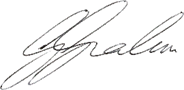 GARETH GRAHAMRegional DirectorIPSC Australia18 August 2023